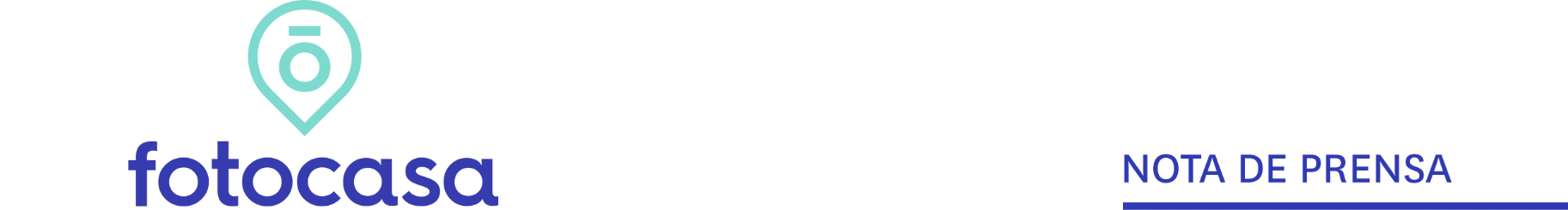 NOVIEMBRE: PRECIO VIVIENDA EN VENTAEl precio de la vivienda sube un 7,1% interanual en noviembre debido a la aceleración en la compraEl incremento interanual detectado en noviembre es el más alto que se ha recogido en los últimos tres años (desde mayo de 2019)El precio medio de la vivienda de segunda mano en España sube un 1,1% mensual y se sitúa en 2.046 euros/m2 en noviembreEl precio medio se incrementa en 16 comunidades autónomas y Navarra y Baleares lo hacen por encima del 10%Madrid, 13 de diciembre de 2022En España sube un 1,1% la variación mensual del precio de la vivienda de segunda mano y un 7,1% en su variación interanual, situando su precio en 2.046 euros/m2 en noviembre, según los datos del Índice Inmobiliario Fotocasa. Este último valor interanual (7,1%) es el incremento más alto detectado en los últimos tres años (desde mayo de 2019).Variación mensual e interanual de España 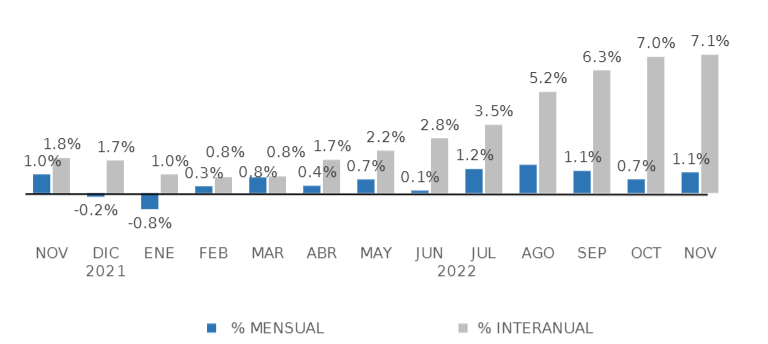 Si analizamos los precios de la vivienda en venta respecto a los de hace un año, vemos que 16 comunidades incrementan el precio interanual en noviembre. En dos comunidades se supera el 10%, en concreto, en Navarra sube un 14,3% y en Baleares un 13,3%. Le siguen las comunidades de Canarias con 9,3%, Comunitat Valenciana con 8,7%, Extremadura con 8,5%, Madrid con 7,4%, Andalucía con 6,9%, Región de Murcia con 4,5%, Cataluña con 3,8%, Castilla-La Mancha con 3,8%, Aragón con 3,3%, La Rioja con 3,0%, Galicia con 2,6%, Asturias con 1,5%, País Vasco con 1,3% y Cantabria con 1,0%. Tan solo Castilla y León desciende levemente el precio en noviembre en un -0,05% interanual. “El precio de la vivienda presenta el incremento más alto del año y de los últimos tres años. Se trata de una subida muy abultada que refleja el cambio de tendencia del mercado hipotecario, ya que el inicio de esta escalada coincide con el cambio en la política monetaria y la subida de tipos de interés, que a pesar de que tienen la intención de enfriar la demanda de vivienda, parece que han causado el efecto contrario en los ciudadanos, al menos temporalmente. La demanda ha subido en este último trimestre y está tensionando el precio. Aunque se espera que a medida que los créditos hipotecarios vayan encareciéndose más duramente, los compradores moderen la búsqueda de vivienda, y el precio vuelva a niveles estables, como los de principios de año”, explica María Matos, directora de Estudios y portavoz de Fotocasa. En cuanto al ranking de Comunidades Autónomas (CC.AA.) con el precio de la vivienda de segunda mano más caras en España, se encuentran Madrid y Baleares, con los precios de 3.373 euros/m2 y los 3.240 euros/m2, respectivamente. Le siguen, País Vasco con 2.922 euros/m2, Cataluña con 2.654 euros/m2, Canarias con 1.950 euros/m2, Navarra con 1.855 euros/m2, Andalucía con 1.832 euros/m2, Cantabria con 1.797 euros/m2, Galicia con 1.674 euros/m2, Aragón con 1.662 euros/m2, Asturias con 1.582 euros/m2, Comunitat Valenciana con 1.579 euros/m2, La Rioja con 1.519 euros/m2, Castilla y León con 1.446 euros/m2, Extremadura con 1.244 euros/m2, Región de Murcia con 1.202 euros/m2 y Castilla-La Mancha con 1.157 euros/m2.CCAA de menor a mayor incremento interanualProvincias En el 86% de las 50 provincias analizadas sube el precio interanual de la vivienda en el mes de noviembre. En ocho provincias se supera el 10%, en concreto en Alicante con 15,5%, Navarra con 14,3%, Illes Balears con 13,3%, Guadalajara con 13,1%, Badajoz con 12,7%, Málaga con 12,3%, Santa Cruz de Tenerife con 11,5% y Granada con 11,3%. Por otro lado, los tres primeros descensos interanuales corresponden a las provincias de Palencia con -5,0%, Zamora con -1,9% y Ourense con -0,4%.En cuanto a los precios, Madrid es la provincia más cara con 3.373 euros/m2, seguida de Illes Balears (3.240 euros/m2) y Gipuzkoa (3.216 euros/m2), entre otras. Por otro lado, la provincia con el precio por metro cuadrado por debajo de los 1.000 euros es Ciudad Real con 979 euros/m2.  Capitales de provinciasEn 45 de las 50 capitales de provincia (en el 90%) con variación interanual sube el precio en noviembre respecto al año anterior. Siete de las capitales tienen un incremento superior al 10% y son: Badajoz capital con 16,8%, Alicante / Alacant con 16,7%, Santa Cruz de Tenerife capital con 15,8%, Guadalajara capital con 14,6%, Palma de Mallorca con 14,3%, Málaga capital con 13,5% y Pamplona / Iruña con 11,1%.Por otro lado, las tres capitales con mayores descensos interanuales son: Huesca capital con -6,6%, Palencia capital con -4,5% y Lugo capital con -1,9%.Respecto a los precios, la capital de provincia más cara es Donostia - San Sebastián con 5.637 euros/m2, seguida de Barcelona capital (4.365 euros/m2), Madrid capital (4.203 euros/m2), Palma de Mallorca (3.542 euros/m2), Bilbao (3.434 euros/m2), Pamplona / Iruña (2.845 euros/m2), Cádiz capital (2.787 euros/m2), Málaga capital y (2.778 euros/m2). Por otro lado, la capital de provincia más económica es Huelva capital con 1.251 euros el metro cuadrado.MunicipiosEl precio medio de la vivienda de segunda mano sube en el 71% de los 694 municipios con variación interanual analizados por Fotocasa. En 35 de los municipios sube el valor interanual de la vivienda por encima del 20% y en concreto en 12 de estos municipios sube por encima del 30% y son: Pedreguer con 60,7%, Rojales con 50,8%, Pilar de la Horadada con 49,8%, Calpe / Calp con 43,2%, El Verger con 42,1%, Finestrat con 40,2%, San Miguel de Salinas con 39,5%, Poio con 35,9%, Alcalà de Xivert con 32,7%, Montgat con 32,0%, Puçol con 31,4% y Capdepera con 30,9%. Por otro lado, los dos mayores descensos interanuales se localizan en Rafelbuñol / Rafelbunyol con -32,1% y Esplugues de Llobregat con -29,2%.En cuanto al precio por metro cuadrado en noviembre, vemos que el orden de las ciudades más caras es: Donostia - San Sebastián con 5.637 euros/m2 y La Moraleja con 5.405 euros/m2. Por otro lado, el municipio más económico es Alguazas (Murcia) con un precio de 617 euros el metro cuadrado.Municipios con mayor incremento interanualMunicipios con mayor descenso interanualMunicipios con mayor precio en noviembre de 2022Distritos de MadridEl precio medio de la vivienda de segunda mano sube en los 21 distritos con variación interanual analizados por Fotocasa. Los tres incrementos de la vivienda más acusados corresponden a los distritos de Puente de Vallecas con 15,5%, Vicálvaro con 12,3% y Chamberí con 10,5%.  En cuanto al precio por metro cuadrado en noviembre, vemos que los tres distritos más caros son Barrio de Salamanca con 7.006 euros/m2, Chamberí con 6.161 euros/m2 y Chamartín con 5.656 euros/m2. Por otro lado, los distritos con el precio de la vivienda más económico son Villaverde con 1.930 euros/m2, Usera con 2.263 euros/m2 y Puente de Vallecas con 2.413 euros/m2.Distritos de BarcelonaEl precio medio de la vivienda de segunda mano sube en ocho de los diez distritos con variación interanual analizados por Fotocasa. Los incrementos detectados corresponden a Eixample con 5,3%, Horta - Guinardó con 5,1%, Sant Andreu con 4,1%, Gràcia con 2,2%, Nou Barris con 2,0%, Les Corts con 1,7%, Ciutat Vella con 0,7% y Sarrià - Sant Gervasi con 0,5%. Por otro lado, los distritos en el que desciende el precio de la vivienda son Sant Martí y Sants – Montjuïc con -1,8%, cada distrito.En cuanto al precio por metro cuadrado en noviembre, vemos que el orden de precios de los distritos es: Sarrià - Sant Gervasi con 5.739 euros/m2, Eixample con 5.594 euros/m2, Les Corts con 5.318 euros/m2, Ciutat Vella con 4.679 euros/m2, Gràcia con 4.611 euros/m2, Sant Martí con 4.075 euros/m2, Sants - Montjuïc con 3.513 euros/m2, Horta - Guinardó con 3.406 euros/m2, Sant Andreu con 3.207 euros/m2 y Nou Barris con 2.557 euros/m2.Sobre FotocasaPortal inmobiliario que cuenta con inmuebles de segunda mano, promociones de obra nueva y viviendas de alquiler. Cada mes genera un tráfico de 34 millones de visitas (75% a través de dispositivos móviles). Mensualmente elabora el índice inmobiliario Fotocasa, un informe de referencia sobre la evolución del precio medio de la vivienda en España, tanto en venta como en alquiler. Toda nuestra información la puedes encontrar en nuestra Sala de Prensa. Fotocasa pertenece a Adevinta, una empresa 100% especializada en Marketplaces digitales y el único “pure player” del sector a nivel mundial. Más información sobre Fotocasa. Sobre Adevinta SpainAdevinta Spain es una compañía líder en marketplaces digitales y una de las principales empresas del sector tecnológico del país, con más de 18 millones de usuarios al mes en sus plataformas de los sectores inmobiliario (Fotocasa y habitaclia), empleo (InfoJobs), motor (coches.net y motos.net) y compraventa de artículos de segunda mano (Milanuncios).Los negocios de Adevinta han evolucionado del papel al online a lo largo de más de 40 años de trayectoria en España, convirtiéndose en referentes de Internet. La sede de la compañía está en Barcelona y cuenta con una plantilla de 1.200 personas comprometidas con fomentar un cambio positivo en el mundo a través de tecnología innovadora, otorgando una nueva oportunidad a quienes la están buscando y dando a las cosas una segunda vida.Adevinta tiene presencia mundial en 11 países. El conjunto de sus plataformas locales recibe un promedio de 3.000 millones de visitas cada mes. Más información en adevinta.esDepartamento Comunicación FotocasaAnaïs Lópezcomunicacion@fotocasa.es620 66 29 26Llorente y Cuenca    			       	Ramon Torné							                 rtorne@llorenteycuenca.com			638 68 19 85      								Fanny Merinoemerino@llorenteycuenca.com		663 35 69 75 Paula Iglesiaspiglesias@llorenteycuenca.com		662 450 236Comunidad AutónomaNoviembre 2022(euros/m²)Variación mensual (%)Variación interanual (%) Navarra 1.855 €2,1%14,3% Baleares 3.240 €0,7%13,3% Canarias 1.950 €2,6%9,3% Comunitat Valenciana 1.579 €1,6%8,7% Extremadura 1.244 €6,3%8,5% Madrid 3.373 €-0,2%7,4% Andalucía 1.832 €0,8%6,9% Región de Murcia 1.202 €3,0%4,5% Cataluña 2.654 €0,2%3,8% Castilla-La Mancha 1.157 €0,4%3,8% Aragón 1.662 €0,2%3,3% La Rioja 1.519 €0,5%3,0% Galicia 1.674 €1,2%2,6% Asturias 1.582 €0,8%1,5% País Vasco 2.922 €-0,5%1,3% Cantabria 1.797 €0,1%1,0% Castilla y León 1.446 €0,4%-0,05% España 2.046 €1,1%7,1%ProvinciaNoviembre 2022(euros/m²)Variación mensual (%)Variación interanual (%)Alicante1.792 €2,6%15,5%Navarra1.855 €2,1%14,3%Illes Balears3.240 €0,7%13,3%Guadalajara1.437 €1,1%13,1%Badajoz1.284 €9,0%12,7%Málaga2.758 €0,1%12,3%Santa Cruz de Tenerife2.060 €4,4%11,5%Granada1.760 €1,2%11,3%Cádiz1.678 €0,9%9,8%Cuenca1.182 €2,5%7,8%Girona2.276 €0,8%7,6%Soria1.344 €2,3%7,6%Madrid3.373 €-0,2%7,4%Las Palmas1.822 €0,3%6,8%Toledo1.039 €0,3%5,2%Huesca1.499 €-0,2%5,0%Huelva1.365 €0,8%4,9%Araba - Álava2.593 €0,0%4,7%Castellón1.180 €1,0%4,7%Pontevedra1.954 €1,0%4,7%Tarragona1.622 €0,9%4,6%Murcia1.202 €3,0%4,5%Almería1.246 €1,6%4,5%Sevilla1.665 €1,4%4,2%Lugo1.213 €1,4%3,9%Ávila1.056 €1,4%3,7%Lleida1.197 €0,6%3,4%Gipuzkoa3.216 €-1,5%3,1%La Rioja1.519 €0,5%3,0%A Coruña1.676 €1,4%2,7%Zaragoza1.736 €0,3%2,7%Ciudad Real979 €-0,3%2,5%Córdoba1.431 €0,1%2,4%Valencia1.494 €0,7%2,3%Cáceres1.180 €1,8%2,0%Asturias1.582 €0,8%1,5%Valladolid1.596 €0,7%1,5%Cantabria1.797 €0,1%1,0%Teruel1.082 €-2,2%1,0%Barcelona2.999 €-0,3%0,8%Burgos1.478 €0,0%0,3%León1.264 €-0,2%0,3%Segovia1.337 €-0,2%0,1%Albacete1.323 €-0,1%-0,1%Bizkaia2.877 €-0,1%-0,1%Jaén1.025 €-0,4%-0,2%Salamanca1.695 €0,1%-0,3%Ourense1.444 €0,8%-0,4%Zamora1.173 €3,1%-1,9%Palencia1.347 €0,8%-5,0%ProvinciaMunicipioNoviembre 2022(euros/m²)Variación mensual (%)Variación interanual (%)BadajozBadajoz capital          1.598 € 1,4%16,8%AlicanteAlicante / Alacant          1.920 € 0,4%16,7%Santa Cruz de TenerifeSanta Cruz de Tenerife capital          1.813 € 3,6%15,8%GuadalajaraGuadalajara capital          1.642 € -0,5%14,6%Illes BalearsPalma de Mallorca          3.542 € 0,5%14,3%MálagaMálaga capital          2.778 € -0,2%13,5%NavarraPamplona / Iruña          2.845 € 0,3%11,1%GranadaGranada capital          2.099 € 0,4%8,9%CádizCádiz capital          2.787 € 0,1%7,7%MadridMadrid capital          4.203 € -0,7%7,4%ÁvilaÁvila capital          1.265 € 2,3%7,3%CuencaCuenca capital          1.467 € -0,7%6,6%ValenciaValencia capital          2.258 € -0,1%6,3%AlmeríaAlmería capital          1.420 € 0,4%6,3%La RiojaLogroño          1.830 € -0,1%5,9%LleidaLleida capital          1.270 € 0,1%5,9%Las PalmasLas Palmas de Gran Canaria          2.213 € -1,4%5,8%Ciudad RealCiudad Real capital          1.292 € -0,2%4,9%A CoruñaA Coruña capital          2.498 € 0,9%4,6%Araba - ÁlavaVitoria - Gasteiz          2.768 € -0,5%4,5%SevillaSevilla capital          2.221 € 0,9%4,3%GironaGirona capital          2.474 € -0,5%3,9%CáceresCáceres capital          1.351 € 1,0%3,9%CórdobaCórdoba capital          1.559 € -0,2%3,7%ZaragozaZaragoza capital          1.949 € -0,5%3,7%SalamancaSalamanca capital          1.984 € 0,3%3,0%SoriaSoria capital          1.453 € 1,4%3,0%ValladolidValladolid capital          1.769 € 1,0%2,7%MurciaMurcia capital          1.409 € 1,0%2,7%SegoviaSegovia capital          1.736 € 0,3%2,6%GipuzkoaDonostia - San Sebastián          5.637 € -0,8%2,6%AlbaceteAlbacete capital          1.508 € -0,2%2,6%JaénJaén capital          1.294 € -0,3%2,5%PontevedraPontevedra capital          1.863 € 0,6%2,3%HuelvaHuelva capital          1.251 € -0,2%2,2%TeruelTeruel capital          1.298 € -9,8%2,2%AsturiasOviedo          1.743 € 1,2%2,2%BurgosBurgos capital          1.755 € 0,4%2,0%LeónLeón capital          1.505 € -0,5%1,8%CantabriaSantander          2.258 € 0,2%1,1%CastellónCastellón de la Plana / Castelló de la Plana          1.306 € 0,8%0,7%ToledoToledo capital          1.541 € -2,3%0,5%BarcelonaBarcelona capital          4.365 € -1,0%0,4%BizkaiaBilbao          3.434 € -0,2%0,4%ZamoraZamora capital          1.303 € 1,8%0,1%OurenseOurense capital          1.545 € 0,9%0,0%TarragonaTarragona capital          1.646 € -0,4%-0,1%LugoLugo capital          1.390 € 0,5%-1,9%PalenciaPalencia capital          1.433 € 0,2%-4,5%HuescaHuesca capital          1.448 € -3,5%-6,6%ProvinciaMunicipioNoviembre 2022(euros/m²)Variación mensual (%)Variación interanual (%)AlicantePedreguer1.828 €0,8%60,7%AlicanteRojales2.120 €5,2%50,8%AlicantePilar de la Horadada2.218 €8,1%49,8%AlicanteCalpe / Calp3.398 €8,1%43,2%AlicanteEl Verger1.568 €6,6%42,1%AlicanteFinestrat2.642 €1,0%40,2%AlicanteSan Miguel de Salinas1.575 €28,1%39,5%PontevedraPoio1.940 €6,1%35,9%CastellónAlcalà de Xivert1.874 €10,7%32,7%BarcelonaMontgat4.107 €0,4%32,0%ProvinciaMunicipioNoviembre 2022(euros/m²)Variación mensual (%)Variación interanual (%)ValenciaRafelbuñol / Rafelbunyol1.027 €-12,3%-32,1%BarcelonaEsplugues de Llobregat3.265 €3,2%-29,2%MurciaAlguazas617 €0,0%-19,9%ValenciaRequena793 €-1,2%-13,4%AsturiasLena968 €-1,7%-12,0%BarcelonaSallent1.118 €-0,9%-11,9%BarcelonaLes Franqueses del Vallès1.929 €-2,0%-11,2%SegoviaBernuy de Porreros699 €-1,2%-10,6%La RiojaHaro1.056 €-1,2%-9,5%ValenciaAlberic743 €3,0%-9,3%ProvinciaMunicipioNoviembre 2022(euros/m²)Variación mensual (%)Variación interanual (%)GipuzkoaDonostia - San Sebastián5.637 €-0,8%2,6%MadridLa Moraleja5.405 €0,9%-Illes BalearsEivissa5.267 €-0,7%4,8%Illes BalearsCalvià5.065 €2,0%27,7%BarcelonaSitges4.752 €0,7%9,1%BarcelonaSant Cugat del Vallès4.599 €0,9%1,8%BarcelonaBarcelona capital4.365 €-1,0%0,4%Illes BalearsCampos4.226 €--MadridMadrid capital4.203 €-0,7%7,4%BarcelonaMontgat4.107 €0,4%32,0%DistritoNoviembre 2022(euros/m²)Variación mensual (%)Variación interanual (%)Puente de Vallecas2.413 €-1,7%15,5%Vicálvaro2.870 €1,3%12,3%Chamberí6.161 €0,8%10,5%Villaverde1.930 €0,0%9,9%Tetuán4.273 €1,7%9,5%Barrio de Salamanca7.006 €0,2%9,2%Carabanchel2.468 €-0,4%7,6%Arganzuela4.509 €-0,3%7,5%Centro5.619 €0,1%7,3%Ciudad Lineal3.619 €-0,1%6,7%Latina2.628 €-0,2%6,4%Villa de Vallecas2.600 €4,3%6,2%Usera2.263 €-0,3%5,4%Hortaleza4.123 €2,0%5,3%Retiro5.253 €1,2%4,4%San Blas2.934 €-2,1%3,8%Moratalaz2.718 €-1,4%3,0%Chamartín5.656 €0,8%2,7%Fuencarral - El Pardo4.053 €0,4%2,5%Moncloa - Aravaca4.710 €-1,2%1,7%Barajas3.435 €-1,0%0,6%DistritoNoviembre 2022(euros/m²)Variación mensual (%)Variación interanual (%)Eixample5.594 €-0,3%5,3%Horta - Guinardó3.406 €-0,3%5,1%Sant Andreu3.207 €-0,3%4,1%Gràcia4.611 €-1,7%2,2%Nou Barris2.557 €0,2%2,0%Les Corts5.318 €-1,6%1,7%Ciutat Vella4.679 €-0,4%0,7%Sarrià - Sant Gervasi5.739 €-1,4%0,5%Sant Martí4.075 €-1,1%-1,8%Sants - Montjuïc3.513 €-0,2%-1,8%